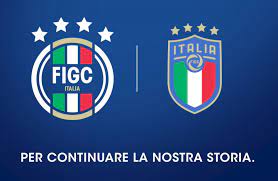 COORDINAMENTO FEDERALE REGIONALEABRUZZOTORNEO REGIONALE “TROFEO CONI “ 2022SCHEDA CONFERMA PARTECIPAZIONE  DA INVIARE VIA MAIL antoniodimusciano@gmail.comSOCIETA’_________________________________________________INDIRIZZO________________________________________________CITTA’___________________TEL._____________________________MAIL ___________________________________________DIRIGENTE RESPONSABILE_________________________cell___________________________TECNICO RESPONSABILE ___________________________cell__________________IL PRESIDENTE DELLA SOCIETA’_____________________(Firma e Timbro)